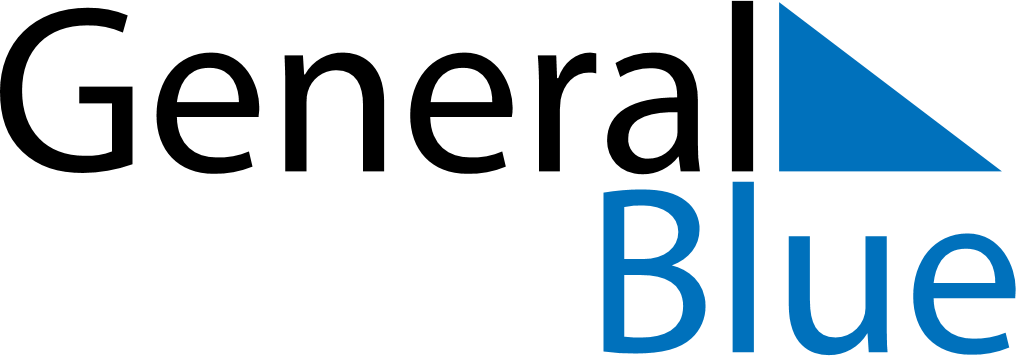 September 2025September 2025September 2025September 2025September 2025September 2025Costa RicaCosta RicaCosta RicaCosta RicaCosta RicaCosta RicaMondayTuesdayWednesdayThursdayFridaySaturdaySunday123456789101112131415161718192021Independence Day222324252627282930NOTES